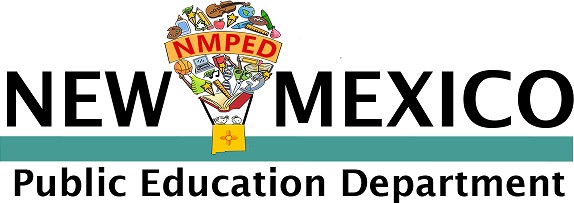 College & Career Readiness Bureau Request for ApplicationsCareer & Technical Education Program Non-Traditional CTE ProgramPED Mission: Equity, Excellence and RelevanceThe NM PED partners with educators, communities, and families to ensure that ALL students are healthy, secure in their identity, and holistically prepared for college, career, and life.Vision: Rooted in our StrengthsStudents in New Mexico are engaged in a culturally and linguistically responsive educational system that meets the social, emotional, and academic needs of ALL students.STATEMENT OF PURPOSEThe New Mexico Public Education Department (PED) is committed to ensuring the growth and development of CTE programs and providing opportunities to nontraditional students. This Request for Applications (RfA) is a competitive grant that will provide funding for the implementation of best practices and a comprehensive approach for recruiting and supporting non-traditional students in programs that are traditionally gendered.  The funding will provide support for related materials (equipment and supplies), that support the size, scope, and quality of programs of study and career pathways aligned with high-skill and living-wage occupations and industries (Perkins §112 (c)(2)(B)).MAP of CTE Regions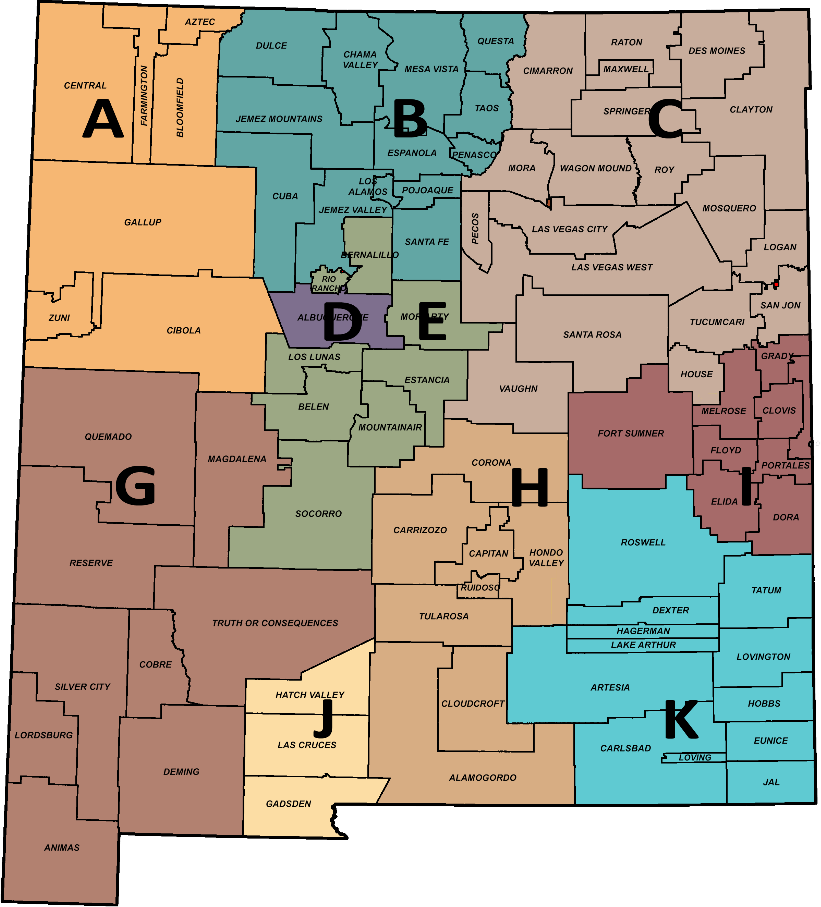 CCRB Coaches by Region: https://webnew.ped.state.nm.us/bureaus/college- career-readiness/staff/ELIGIBLE APPLICANTSThis RfA is open to local education agencies (LEAs), institutions of higher education (IHEs), and Regional Educational Cooperatives (RECs). LEAs: Public school districts (including district chartered high schools) and state chartered high schools that provide students the opportunity to participate in career technical education are eligible.IHEs: Accredited NM postsecondary institutions with at least one associate degree program in a CTE field.Regional Education Cooperatives The state is broken up into 10 CTE regions. RECs are eligible for funding that will support programs in one or more CTE regions. REC applicants should include letters of support from relevant LEAs. APPLICATION OVERVIEWEligible educational entities will complete the application for this competitive grant and email it to CCRB CTE Director at eric.gomez@state.nm.us The application must include the following:Contact InformationNarrative describing how the LEA or Region will use the funding to develop or expand a high quality CTE program for non-traditional students. Budget for expenditures related to the narrative. Supply AssetsIndirect CostAssurancesForm for Equipment over $5,000 (if applicable)NARRATIVEMany careers are dominated by employees of only one gender. Gendered professions are those where 75% or more of the workforce is from one gender. This RfA is designed to expand access to high quality CTE training for students who are interested in pursuing careers where they are members of the non-traditional gender for that career. Funding is designed to support the development of a comprehensive approach for recruiting and supporting non-traditional students.  Association of Career Technical Educators (ACTE) provides a framework for high quality CTE programs (HighQualityCTEFramework2018.pdf (acteonline.org)) and the funded initiative should reflect this framework.The narrative should include a discussion of baseline data, courses, instructors, and curricula. Regional approaches are encouraged and narratives for regional approaches should discuss existing and proposed partnerships. This funding is to support non-traditional high school students; however, strategies should include postsecondary partnerships and emphasize quality programming through the use of dual credit, advanced placement, work based learning, and/or industry recognized credentials.ALLOWABLE EXPENDITURESEquipment: Equipment purchases over $5,000 require prior approval form. Equipment is defined as an article of tangible property having a useful life of more than one year and a unit cost of $5,000.00 or more. All equipment assets should be itemized including the type of equipment and the expected use to accomplish the objectives of the project. Equipment cost may include postage and/or transportation fees, but may not include any handling fees or surcharges made by the grantee. Unless software is purchased as part of an equipment package, all software should be purchased under supplies and materials. The form for prior approval is included in the application and must be submitted prior to encumbering funds.Supplies and Materials: Refers to a consumable item of which the individual item cost is less than $5,000.00. Includes software expect as stated above.Indirect Cost: Not to exceed 5% of allocation (including administrative cost with other indirect costs); indirect costs must be included in the application in order to be reimbursed.CRITERIA FOR CTE PROGRAM SIZE, SCOPE, AND QUALITYAPPLICATION DIRECTIONSTo apply, please complete a word document that includes all of the information provided in the outline below. Upon completion of the document email the document to the CCRB CTE Director at eric.gomez@state.nm.us. If you have any questions, contact Eric Gomez at (505) 469-3923.This is the information needed to complete the application:Contact InformationOrganization name and mailing addressPeople on the project: Lead, Business Manager, Project ManagerName, Phone number, and EmailNarrative Detailed BudgetProfessional SalariesGrad Assts or AidesTechniciansSecretarial/ClericalOther SalariesEmployee BenefitsPurchased ServicesSupplies/MaterialsTravelEquipment (including detailed description of equipment, with amounts, and upload form if >$5k)Indirect and Administrative Costs (not to exceed 5%)Upload Signed AssurancesAFFIX SCHOOL LETTERHEADASSURANCES & BUDGET SUMMARYDATE: Elaine Perea, DirectorCollege and Career Readiness BureauNew Mexico Public Education Department300 Don GasparSanta Fe, NM 87501Dear Dr. Perea:Attached is the DISTRICT/INSTITUTION NAME HERE application for the Carl D. Perkins 2022-2024 – Non-Traditional CTE Program Sub Grant. The funds will be used to strengthen career and technical education programs that focus on non-traditional students, within the 16 career cluster areas as determined by the National Career Clusters framework.  Reference for this framework is located at this website: https://cte.careertech.org/sites/default/files/CareerClustersPathways.pdf.The DISTRICT/INSTITUTION NAME HERE assures that the following have been included as part of the application and that it will abide by each requirement:• This signed Assurances and Budget Summary acknowledges SUPERINTENDENT/DIRECTOR has agreed to:Federal AssurancesCertifications Regarding Lobbying; Debarment, Suspension And Other Responsibility Matters; And Drug-Free Workplace RequirementsAssurances - Non-Construction Programs• Completed Application Narrative• Completed Program(s) of Study• Detailed budget for each Program of Study provided in the applicationThe DISTRICT/INSTITUTION NAME HERE makes application to the Public Education Department, College and Career Readiness Bureau, for approval of its Career and Technical Education Non-Traditional programs of study as shown herein for the grant period beginning May 1, 2022 and ending June 30, 2024.IT IS ASSURED AND UNDERSTOOD THAT:• Brochures and other printed materials paid for, in whole or in part, with Carl D. Perkins funds will carry a statement indicating the funding source. Brochures and other small documents must carry the statement: "The contents of this publication were developed with funds from the Carl D. Perkins Act." Other publications such as reports, films, video clips, etc. must carry the statement: "The contents of this publication were developed under a grant from the US Department of Education (Carl D. Perkins Act). However, the contents do not necessarily represent the policy of the Department of Education." (EDGAR 75.620)• Perkins funds will not be used to supplant program activities or services being funded with state and local funds.• An inventory record will be maintained for all equipment costing $5,000 or more purchased with federal funds. The PED Federal Grant Equipment Over $5k Approval form must be submitted to the CCRB prior to purchase.• Funds will not be used to acquire equipment (including computer software) that results in a direct financial benefit to any organization representing the interest of the purchasing entity or its employees or any affiliate of such organization.• Career and Technical Education (CTE) services, programs, and activities must demonstrate a clear linkage to state and/or regional labor market needs as documented in a Comprehensive Local Needs Assessment.• Provisions will be made to provide equal access to programs and opportunities for all students who desire to participate in CTE services, programs, and activities regardless of race, color, national origin, sex, disability, or age.• The applicant will support CTE programs that are of sufficient size, scope and quality to be effective and that: Provide career exploration and career development activities;Provide professional development for teachers, faculty, school leaders, administrators, specialized instructional support personnel, career guidance and academic counselors, or paraprofessionals;Provide within CTE the skills necessary to pursue careers in high-skill, high-wage, or in-demand industry sectors or occupations;Support integration of academic skills into CTE programs and programs of study to support challenging state standards and CTE participants at the postsecondary level in achieving academic skills;Plan and carry out elements that support the implementation of CTE programs and programs of study and that result in increasing student achievement on performance indicators;Develop and implement evaluations of the activities carried out with funds under this part, including evaluations necessary to complete the comprehensive local needs assessment and the annual performance report. The applicant understands that it will be held accountable for adherence to the above uses as fully described in Section 135.• The applicant shall provide the local plan to CTE consortium members and external committees/councils for review.• The applicant is not debarred or suspended or otherwise excluded from or ineligible for participation in Federal assistance programs under Executive Order 12549, "Debarment and Suspension," and the recipient will not contract with a subcontractor that is debarred or suspended.• Equipment purchased with these funds will be used for CTE purposes during regular school hours.• The applicant agrees to report and disaggregate performance data by these categories: Gender; Ethnicity (American Indian or Alaska Native, Asian or Pacific Islander, Black-Non-Hispanic, Hispanic, White-Non-Hispanic); and, Special Populations (Individuals with Disabilities, Individuals from Economically Disadvantaged Families, Individuals Preparing for Non-Traditional Fields, Single Parents, Out-of-Workforce Individuals, English Learners, Homeless Individuals, Youth Who Are In or Have Aged Out of the Foster Care System, Youth with a Parent on Active Duty in the Armed Forces of the United States).CERTIFICATIONS REGARDING LOBBYING; DEBARMENT, SUSPENSION AND OTHER RESPONSIBILITY MATTERS; AND DRUG-FREE WORKPLACE REQUIREMENTSApplicants should refer to the regulations cited below to determine the certification to which they are required to attest. Applicants should also review the instructions for certification included in the regulations before completing this form. Signature of this form provides for compliance with certification requirements under 34 CFR Part 82, "New Restrictions on Lobbying," and 34 CFR Part 85, "Government-wide Debarment and Suspension (Non-procurement) and Government-wide Requirements for Drug-Free Workplace (Grants)." The certifications shall be treated as a material representation of fact upon which reliance will be placed when the Department of Education determines to award the covered transaction, grant, or cooperative agreement.ASSURANCES - NON-CONSTRUCTION PROGRAMSPublic reporting burden for this collection of information is estimated to average 15 minutes per response, including time for reviewing instructions, searching existing data sources, gathering and maintaining the data needed, and completing and reviewing the collection of information. Send comments regarding the burden estimate or any other aspect of this collection of information, including suggestions for reducing this burden, to the Office of Management and Budget, Paperwork Reduction Project (0348-0040), Washington, DC 20503PLEASE DO NOT RETURN YOUR COMPLETED FORM TO THE OFFICE OF MANAGEMENT AND BUDGET. SEND IT TO THE ADDRESS PROVIDED BY THE SPONSORING AGENCY. Note: Certain of these assurances may not be applicable to your project or program. If you have questions, please contact the awarding agency. Further, certain Federal awarding agencies may require applicants to certify to additional assurances. If such is the case, you will be notified.As the duly authorized representative of the applicant, I hereby certify that the applicant will comply with the above certifications.As the duly authorized representative of the applicant, I hereby certify that the information herein is true and correct and the applicant will comply with the above certifications and assurances.Printed Name: ___________________________________ Title: ___________________________________Signature: __________________________________________________ Date: ________________________Kurt Steinhaus, Ed.D.Secretary of EducationIssued by: Elaine Perea, PhDCollege & Career Readiness Bureau DirectorNew Mexico DefinitionsNew Mexico DefinitionsNew Mexico DefinitionsLiving WageNew Mexico defines living wage careers for CTE programs of study as careers leading to a wage that can sustain a family. The federal guideline for reduced price lunch is 185% of the federal poverty guideline, and New Mexico defines a family as a household of three or more. Therefore, for a career to qualify as living wage, the median salary for that career, in New Mexico, must meet or exceed 185% of the federal poverty guideline for a family of three. For 2020-21 wages as defined by this standard are$38,443 annually. For reference, the 2020 mean salary in NM was$49,650.00. Living WageNew Mexico defines living wage careers for CTE programs of study as careers leading to a wage that can sustain a family. The federal guideline for reduced price lunch is 185% of the federal poverty guideline, and New Mexico defines a family as a household of three or more. Therefore, for a career to qualify as living wage, the median salary for that career, in New Mexico, must meet or exceed 185% of the federal poverty guideline for a family of three. For 2020-21 wages as defined by this standard are$38,443 annually. For reference, the 2020 mean salary in NM was$49,650.00. High SkillHigh skill careers are found in occupations requiring completion of an apprenticeship, an industry- recognized certificate or credential, or a postsecondary certificate or degree.In DemandCareers are considered in demand when demand for particular careers exceeds supply. State, regional or local labor market data must document the demand. When demand exceeds projected employment supply, the program of study must lead to a living wage or high skill career. Such a program might also adequately prepare learners for the in- demand career, but the living- wage or high-skill career, not the in-demand career, must be the target career for the program.SizeScopeQualityEvaluate each program of study from a regional labor market perspective. A key consideration is an analysis of the number of recent high school and postsecondary program of study concentrators, to determine if the regional program is too large for the expected job opportunities in the state.To determine if a secondary program is of sufficient size, it must include at least two aligned courses within an approved program of study sequence. Evaluation of adequate size also depends on the amount of physical equipment available, the amount of monetary award, the number of staff involved, and the average number of students served each year.Programs of study shall demonstrate sufficient scope to allow students to earn a minimum of two credits in a sequential program of study. Local school boards review and approve curriculum that meet local, state and industry standards. Articulation agreements are in place with alignment of curriculum that provides a seamless transition from high school to postsecondary CTE programs.Pursuant to 22-13-1.1 NMSA 1978, all secondary students (9-12) will have a Next Step Plan in place that lists postsecondary and career interests.Providing professional learning for teachers to prepare or enhance their certification CTE with emphasis on techniques for improving students’ reading and mathematics skills:The percentage of CTE concentrators who completed and who reported placement in postsecondary education, advanced training, employment, and/or the military in the second quarter following the program year in which they left secondary education shall be at 75 percent or higher.Research-based best practices (i.e., Project Lead the Way, Advanced Careers, CASE Curriculum) will be utilized to implement on- going high school reform.Licensing and credentialing of teachers according to the provisions of the New Mexico Accountability Workbook will define “highly qualified” professionals.Program will prepare students to earn industry-related credentials (company certificates, industry/trade certificates/credentials, state regulations, licenses or certificates) upon completion of the programof study requirements.1. LOBBYING As required by Section 1352, Title 31 of the U.S. Code, and implemented at 34 CFR Part 82, for persons entering into a grant or cooperative agreement over $100,000, as defined at 34 CFR Part 82, Sections 82.105 and 82.110, the applicant certifies that: (a) No Federal appropriated funds have been paid or will be paid, by or on behalf of the undersigned, to any person for influencing or attempting to influence an officer or employee of any agency, a Member of Congress, an officer or employee of Congress, or an employee of a Member of Congress in connection with the making of any Federal grant, the entering into of any cooperative agreement, and the extension, continuation, renewal, amendment, or modification of any Federal grant or cooperative agreement; (b) If any funds other than Federal appropriated funds have been paid or will be paid to any person for influencing or attempting to influence an officer or employee of any agency, a Member of Congress, an officer or employee of Congress, or an employee of a Member of Congress in connection with this Federal grant or cooperative agreement, the undersigned shall complete and submit Standard Form - LLL, "Disclosure Form to Report Lobbying," in accordance with its instructions; (c) The undersigned shall require that the language of this certification be included in the award documents for all sub-awards at all tiers (including sub-grants, contracts under grants and cooperative agreements, and subcontracts) and that all sub-recipients shall certify and disclose accordingly. 3. DRUG-FREE WORKPLACE (GRANTEES OTHER THAN INDIVIDUALS) As required by the Drug-Free Workplace Act of 1988, and implemented at 34 CFR Part 85, Subpart F, for grantees, as defined at 34 CFR Part 85, Sections 85.605 and 85.610 - A. The applicant certifies that it will or will continue to provide a drug-free workplace by: (a) Publishing a statement notifying employees that the unlawful manufacture, distribution, dispensing, possession, or use of a controlled substance is prohibited in the grantee's workplace and specifying the actions that will be taken against employees for violation of such prohibition; (b) Establishing an on-going drug-free awareness program to inform employees about: 2. DEBARMENT, SUSPENSION, AND OTHER RESPONSIBILITY MATTERS As required by Executive Order 12549, Debarment and Suspension, and implemented at 34 CFR Part 85, for prospective participants in primary covered transactions, as defined at 34 CFR Part 85, Sections 85.105 and 85.110-- A. The applicant certifies that it and its principals: (a) Are not presently debarred, suspended, proposed for debarment, declared ineligible, or voluntarily excluded from covered transactions by any Federal department or agency; (b) Have not within a three-year period preceding this application been convicted of or had a civil judgment rendered against them for commission of fraud or a criminal offense in connection with obtaining, attempting to obtain, or performing a public (Federal, State, or local) transaction or contract under a public transaction; violation of Federal or State antitrust statutes or commission of embezzlement, theft, forgery, bribery, falsification or destruction of records, making false statements, or receiving stolen property; (c) Are not presently indicted for or otherwise criminally or civilly charged by a governmental entity (Federal, State, or local) with commission of any of the offenses enumerated in paragraph (2)(b) of this certification; and (d) Have not within a three-year period preceding this application had one or more public transaction (Federal, State, or local) terminated for cause or default; and B. Where the applicant is unable to certify to any of the statements in this certification, he or she shall attach an explanation to this application.(1) The dangers of drug abuse in the workplace; (2) The grantee's policy of maintaining a drug-free workplace; (3) Any available drug counseling, rehabilitation, and employee assistance programs; and (4) The penalties that may be imposed upon employees for drug abuse violations occurring in the workplace; (c) Making it a requirement that each employee to be engaged in the performance of the grant be given a copy of the statement required by paragraph (a); (d) Notifying the employee in the statement required by paragraph (a) that, as a condition of employment under the grant, the employee will: (1) Abide by the terms of the statement; and (2) Notify the employer in writing of his or her conviction for a violation of a criminal drug statute occurring in the workplace no later than five calendar days after such conviction; (e) Notifying the agency, in writing, within 10 calendar days after receiving notice under subparagraph (d)(2) from an employee or otherwise receiving actual notice of such conviction. Employers of convicted employees must provide notice, including position title, to: Director, Grants Policy and Oversight Staff, U.S. Department of Education, 400 Maryland Avenue, S.W. (Room 3652, GSA Regional Office Building No.3), number(s) of each affected grant; Washington, DC 20202-4248. Notice shall include the identification (f) Taking one of the following actions, within 30 calendar days of receiving notice under subparagraph (d)(2), with respect to any employee who is so convicted: (1) Taking appropriate personnel action against such an employee, up to and including termination, consistent with the requirements of the Rehabilitation Act of 1973, as amended; or (2) Requiring such employee to participate satisfactorily in a drug abuse assistance or rehabilitation program approved for such purposes by a Federal, State, or local health, law enforcement, or other appropriate agency; (g) Making a good faith effort to continue to maintain a drug-free workplace through implementation of paragraphs (a), (b), (c), (d), (e), and (f). B. The grantee may insert in the space provided below the site(s) for the performance of work done in connection with the specific grant: 

Place of Performance (Street address. city, county, state, zip code) DRUG-FREE WORKPLACE (GRANTEES WHO ARE INDIVIDUALS) As required by the Drug-Free Workplace Act of 1988, and implemented at 34 CFR Part 85, Subpart F, for grantees, as defined at 34 CFR Part 85, Sections 85.605 and 85.610- A. As a condition of the grant, I certify that I will not engage in the unlawful manufacture, distribution, dispensing, possession, or use of a controlled substance in conducting any activity with the grant; and B. If convicted of a criminal drug offense resulting from a violation occurring during the conduct of any grant activity, I will report the conviction, in writing, within 10 calendar days of the conviction, to: Director, Grants Policy and Oversight Staff, Department of Education, 400 Maryland Avenue, S.W. (Room 3652, GSA Regional Office Building No. 3), Washington, DC 20202-4248. Notice shall include the identification number(s) of each affected 1. Has the legal authority to apply for Federal assistance, and the institutional, managerial and financial capability (including funds sufficient to pay the non-Federal share of project cost) to ensure proper planning, management, and completion of the project described in this application. 2. Will give the awarding agency, the Comptroller General of the United States, and if appropriate, the State, through any authorized representative, access to and the right to examine all records, books, papers, or documents related to the award; and will establish a proper accounting system in accordance with generally accepted accounting standards or agency directives. 3. Will establish safeguards to prohibit employees from using their positions for a purpose that constitutes or presents the appearance of personal or organizational conflict of interest, or personal gain. 4. Will initiate and complete the work within the applicable time frame after receipt of approval of the awarding agency. 5. Will comply with the Intergovernmental Personnel Act of 1970 (42 U.S.C. 4728-4763) relating to prescribed standards for merit systems for programs funded under one of the 19 statutes or regulations specified in Appendix A of OPM's Standards for a Merit System of Personnel Administration (5 C.F.R. 900, Subpart F). 6. Will comply with all Federal statutes relating to nondiscrimination. These include but are not limited to: (a) Title VI of the Civil Rights Act of 1964 (P.L. 88-352) which prohibits discrimination on the basis of race, color or national origin; (b) Title IX of the Education Amendments of 1972, as amended (20 U.S.C. 1681-1683, and 1685-1686), which prohibits discrimination on the basis of sex; (c) Section 504 of the Rehabilitation Act of 1973, as amended (29 U.S.C. 794), which prohibits discrimination on the basis of handicaps; (d) the Age Discrimination Act of 1975, as amended (42 U.S.C. 6101-6107), which prohibits discrimination on the basis of age; (e) the Drug Abuse Office and Treatment Act of 1972 (P.L. 92-255), as amended, relating to nondiscrimination on the basis of drug abuse; (f) the Comprehensive Alcohol Abuse and Alcoholism Prevention, Treatment and Rehabilitation Act of 1970 (P.L. 91-616), as amended, relating to nondiscrimination on the basis of alcohol abuse or alcoholism; (g) 523 and 527 of the Public Health Service Act of 1912 (42 U.S.C. ?? 290 dd-3 and 290 ee-3), as amended, relating to confidentiality of alcohol and drug abuse patient records; (h) Title VIII of the Civil Rights Act of 1968 (42 U.S.C. 3601 et seq.), as amended, relating to nondiscrimination in the sale, rental or financing of housing; (i) any other nondiscrimination provisions in the specific statute(s) under which application for Federal assistance is being made; and (j) the requirements of any other nondiscrimination statute(s) which may apply to the application. 7. Will comply, or has already complied, with the requirements of Titles II and III of the uniform Relocation Assistance and Real Property Acquisition Policies Act of 1970 (P.L. 91-646) which provide for fair and equitable treatment of persons displaced or whose property is acquired as a result of Federal or federally assisted programs. These requirements apply to all interests in real property acquired for project purposes regardless of Federal participation in purchases. 8. Will comply, as applicable, with the provisions of the Hatch Act (5 U.S.C. 1501-1508 and 7324-7328) which limit the political activities of employees whose principal employment activities are funded in whole or in part with Federal funds. 9. Will comply, as applicable, with the provisions of the Davis-Bacon Act (40 U.S.C. 276a to 276a-7), the Copeland Act (40 U.S.C. 276c and 18 U.S.C. 874) and the Contract Work Hours and Safety Standards Act (40 U.S.C. 327-333), regarding labor standards for federally assisted construction sub-agreements. 10. Will comply, if applicable, with flood insurance purchase requirements of Section 102(a) of the Flood Disaster Protection Act of 1973 (P.L. 93-234) which requires recipients in a special flood hazard area to participate in the program and to purchase flood insurance if the total cost of insurable construction and acquisition is $10,000 or more. 11. Will comply with environmental standards which may be prescribed pursuant to the following: (a) institution of environmental quality control measures under the National Environmental Policy Act of 1969 (P.L. 91-190) and Executive Order (EO) 11514; (b) notification of violating facilities pursuant to EO 11738; (c) protection of wetlands pursuant to EO 11990; (d) evaluation of flood hazards in floodplains in accordance with EO 11988; (e) assurance of project consistency with the approved State management program developed under the Coastal Zone Management Act of 1972 (16 U.S.C. 1451 et seq.); (f) conformity of Federal actions to State (Clean Air) Implementation Plans under Section 176(c) of the Clean Air Act of 1955, as amended (42 U.S.C. 7401 et seq.); (g) protection of underground sources of drinking water under the Safe Drinking Water Act of 1974, as amended, (P.L. 93-523); and (h) protection of endangered species under the Endangered Species Act of 1973, as amended, (P.L. 93-205).  12 Will comply with the Wild and Scenic Rivers Act of 1968 (16 U.S.C. 1721 et seq.) related to protecting components or potential components of the national wild and scenic rivers system. 13. Will assist the awarding agency in assuring compliance with Section 106 of the National Historic Preservation Act of 1966, as amended (16 U.S.C. 470), EO 11593 (identification and protection of historic properties), and the Archaeological and Historic Preservation Act of 1974 (16 U.S.C. 469a-1 et seq.). 14. Will comply with P.L. 93-348 regarding the protection of human subjects involved in research, development, and related activities supported by this award of assistance. 15. Will comply with the Laboratory Animal Welfare Act of 1966 (P.L. 89-544, as amended, 7 U.S.C. 2131 et seq.) pertaining to the care, handling, and treatment of warm blooded animals held for research, teaching, or other activities supported by this award of assistance. 16. Will comply with the Lead-Based Paint Poisoning Prevention Act (42 U.S.C. 4801 et seq.) which prohibits the use of lead- based paint in construction or rehabilitation of residence structures. 17. Will cause to be performed the required financial and compliance audits in accordance with the Single Audit Act Amendments of 1996 and OMB Circular No. A-133, Audits of States, Local Governments, and Non-Profit Organizations. 18. Will comply with all applicable requirements of all other Federal laws, executive orders, regulations and policies governing this program. 